Dostawa 1000 ton kruszywa łamanego ze skały litej Zamawiający: 		POWIATOWY ZARZĄD DRÓG W IŁAWIE, ul. Tadeusza Kościuszki 33A14 – 200 IławaD  04.04.02./ 1998   -    PODBUDOWA  Z  KRUSZYWA  ŁAMANEGO   STAB.   MECH ,   KŁSM    1. WSTĘP1.1. Przedmiot SST	Przedmiotem niniejszej szczegółowej specyfikacji technicznej (SST) są wymagania ogólne dotyczące wykonania i odbioru robót związanych z wykonywaniem podbudowy  z kruszyw łamanego stabilizowanych mechanicznie 1.2. Zakres stosowania SST	Szczegółowej specyfikacja techniczna (SST) stanowi obowiązującą dokument przetargowy i kontraktowy przy zlecaniu i realizacji robót wg pkt 1.1.1.3. Zakres robót objętych SST	Ustalenia zawarte w niniejszej specyfikacji dotyczą zasad prowadzenia robót związanych z wykonywaniem podbudów z kruszyw stabilizowanych mechanicznie wg PN-S-06102 [21]  i obejmują SST:D-04.04.02 Podbudowa z kruszywa łamanego stabilizowanego mechanicznie ,  kłsm	Podbudowę z kruszyw stabilizowanych mechanicznie wykonuje się, zgodnie z ustaleniami podanymi w dokumentacji projektowej, jako podbudowę pomocniczą i podbudowę zasadniczą wg Katalogu typowych konstrukcji nawierzchni podatnych i półsztywnych [31].1.4. Określenia podstawowe1.4.1. Stabilizacja mechaniczna - proces technologiczny, polegający na odpowiednim zagęszczeniu w optymalnej wilgotności kruszywa o właściwie dobranym uziarnieniu.1.4.2. Pozostałe określenia podstawowe są zgodne z obowiązującymi, odpowiednimi polskimi normami oraz z definicjami podanymi w SST D--00.00.00 „Wymagania ogólne” pkt 1.4 oraz w SST dotyczących poszczególnych rodzajów podbudów z kruszyw stabilizowanych mechanicznie: D-04.04.02 Podbudowa z kruszywa łamanego stabilizowanego mechanicznie, 1.4.3.  Ziarna łamane / przekruszone          - ziarna posiadające ostre krawędzie i okrągłe krawędzie  C 90/3          - nie może być ziarn zaokrąglonych, max. nasiąkliwość do 1,8 %1.5. Ogólne wymagania dotyczące robót	Ogólne wymagania dotyczące robót podano w SST D--00.00.00 „Wymagania ogólne” pkt 1.5.2. MATERIAŁY2.1. Ogólne wymagania dotyczące materiałów	Ogólne wymagania dotyczące materiałów, ich pozyskiwania i składowania, podano w SST D--00.00.00 „Wymagania ogólne” pkt 2.2.2. Rodzaje materiałów	Materiałem do wykonania podbudowy z kruszyw łamanych stabilizowanych mechanicznie powinno być kruszywo łamane, uzyskane w wyniku przekruszenia surowca skalnego litego 		Kruszywo powinno być jednorodne bez zanieczyszczeń obcych i bez domieszek gliny.2.3. Wymagania dla materiałów2.3.1. Uziarnienie kruszywa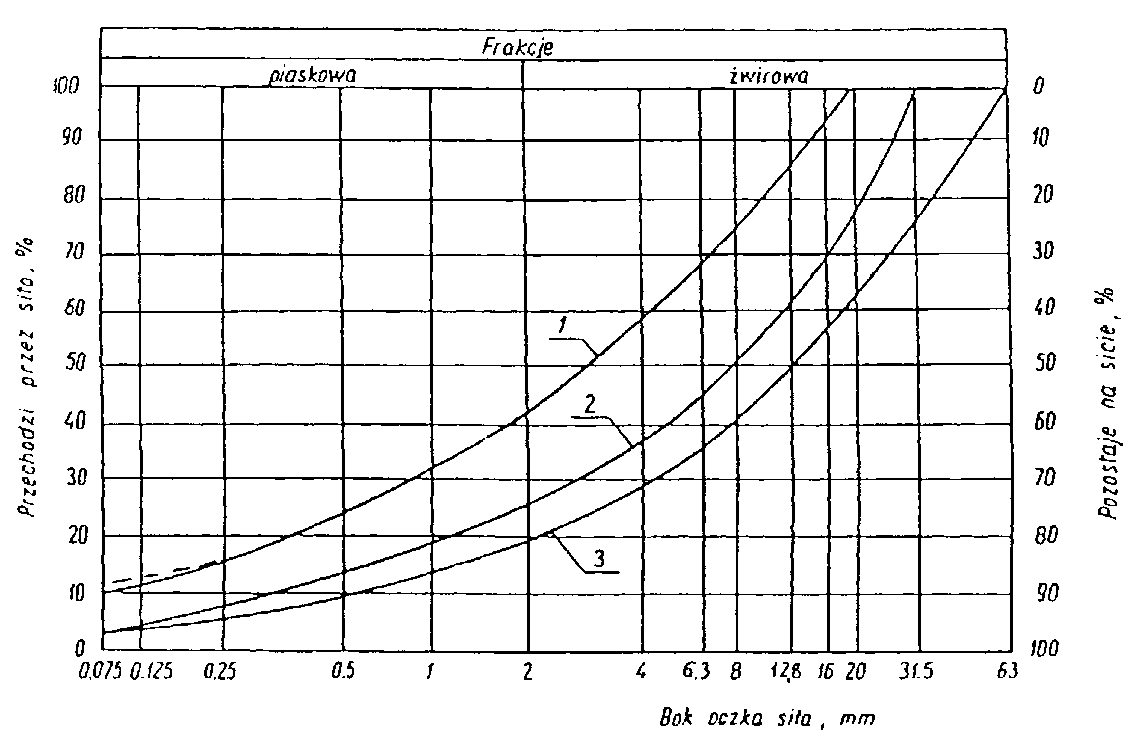 	Krzywa uziarnienia kruszywa, określona według PN-B-06714-15 [3] powinna leżeć między krzywymi granicznymi pól dobrego uziarnienia podanymi na rysunku 1.Rysunek 1. Pole dobrego uziarnienia kruszyw przeznaczonych na podbudowy wykonywane metodą stabilizacji mechanicznej1-2  kruszywo na podbudowę zasadniczą (górną warstwę) lub podbudowę jednowarstwową1-3  kruszywo na podbudowę pomocniczą (dolną warstwę)	Krzywa uziarnienia kruszywa powinna być ciągła i nie może przebiegać od dolnej krzywej granicznej uziarnienia do górnej krzywej granicznej uziarnienia na sąsiednich sitach. Wymiar największego ziarna kruszywa nie może przekraczać 2/3 grubości warstwy układanej jednorazowo.2.3.2. Właściwości kruszywa	Kruszywa powinny spełniać wymagania określone w tablicy 1.                                                                                        kruszywa naturalne         kruszywa łamane3. PRZEPISY  ZWIĄZANE3.1. NormySZCZEGÓŁOWA SPECYFIKACJA  TECHNICZNAWYKONANIA  I  ODBIORU DOSTAWwłaściwościzasadniczapomocniczazasadniczapomocniczabadania według1Zawartość ziarn mniejszych niż 0,075 mm, % (m/m)od 2 do 10od 2    do 12PN-B-06714-15 [3]2Zawartość nadziarna,   % (m/m), nie więcej niż510PN-B-06714-15 [3]3Zawartość ziarn nieforemnych %(m/m), nie więcej niż3540PN-B-06714-16 [4]4Zawartość zanieczyszczeń organicznych, %(m/m), nie więcej niż11PN-B-04481 [1]5Wskaźnik piaskowy po pięciokrotnym zagęszczeniu metodą I lub II wg PN-B-04481, %od 30 do 70od 30 do 70BN-64/8931-01 [26]6Ścieralność w bębnie Los Angelesa) ścieralność całkowita po pełnej liczbie obrotów, nie więcej niżb) ścieralność częściowa po 1/5 pełnej liczby obrotów, nie więcej niż35305035PN-B-06714-42 [12]7Nasiąkliwość, %(m/m), nie więcej niż1,81,8PN-B-06714-18 [6]8Mrozoodporność, ubytek masy po 25 cyklach zamrażania, %(m/m), nie więcej niż510PN-B-06714-19 [7]9Rozpad krzemianowy i żelazawy łącznie, % (m/m), nie więcej niż           -          -PN-B-06714-37 [10]PN-B-06714-39 [11]10Zawartość związków siarki w przeliczeniu na SO3, %(m/m), nie więcej niż11PN-B-06714-28 [9]11Wskaźnik nośności wnoś mieszanki kruszywa, %, nie mniejszy niż:a) przy zagęszczeniu IS  1,00b) przy zagęszczeniu IS  1,038012060-PN-S-06102[21]  1.PN-B-04481Grunty budowlane. Badania próbek gruntu  2.PN-B-06714-12Kruszywa mineralne. Badania. Oznaczanie zawartości zanieczyszczeń obcych  3.PN-B-06714-15Kruszywa mineralne. Badania. Oznaczanie składu ziarnowego  4.PN-B-06714-16Kruszywa mineralne. Badania. Oznaczanie kształtu ziarn  5.PN-B-06714-17Kruszywa mineralne. Badania. Oznaczanie wilgotności  6.PN-B-06714-18Kruszywa mineralne. Badania. Oznaczanie nasiąkliwości  7.PN-B-06714-19Kruszywa mineralne. Badania. Oznaczanie mrozoodporności metodą bezpośrednią  8.PN-B-06714-26Kruszywa mineralne. Badania. Oznaczanie zawartości zanieczyszczeń organicznych  9.PN-B-06714-28Kruszywa mineralne. Badania. Oznaczanie zawartości siarki metodą bromową10.PN-B-06714-37Kruszywa mineralne. Badania. Oznaczanie rozpadu krzemianowego11.PN-B-06714-39Kruszywa mineralne. Badania. Oznaczanie rozpadu żelazawego12.PN-B-06714-42Kruszywa mineralne. Badania. Oznaczanie ścieralności w bębnie Los Angeles